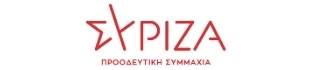 Αθήνα, 9 Φεβρουαρίου 2022 ΕΡΩΤΗΣΗΠρος την Υπουργό  Πολιτισμού & Αθλητισμού Θέμα: Οι συμβασιούχοι πωλητές εκμαγείων του Οργανισμού Διαχείρισης & Ανάπτυξης Πολιτιστικών Πόρων- ΟΔΑΠ Οι 115 συμβασιούχοι του ΟΔΑΠ της ΣΟΧ1/2021 έχουν προσληφθεί τον Ιούλιο 2021 ως πωλητές εκμαγείων στα πωλητήρια μουσείων και αρχαιολογικών χώρων προκειμένου να συμπληρώσουν την σύμβαση Μαρτίου 2021 που έληξε τον Δεκέμβριο 2021. Σύμφωνα με τα κριτήρια της πρόσληψής τους έχουν όλα τα τυπικά προσόντα (μία- δύο ξένες γλώσσες), γνωρίζουν τις ανάγκες των πωλητηρίων και τις διαδικασίες και παρέχουν την εμπειρία τους στα πωλητήρια, ενώ χρειάστηκε συχνά να καλύψουν θέσεις και αρμοδιότητες νοσούντων από COVID-19 συναδέλφων τους και διαχειριστών. Σε πολλά πωλητήρια χρειάζεται να δουλεύουν όλες τις Κυριακές και αργίες διότι είναι λιγότεροι από όσους χρειάζεται η υπηρεσία, ενώ πληρώνονται εξαιρέσιμα μόνο για δύο τις Κυριακές.  Ειδικότερα για τα πωλητήρια των νησιών των Κυκλάδων που υποδέχονται μεγάλο όγκο τουριστικών ροών, η απρόσκοπτη λειτουργία των πωλητηρίων από τα μέσα Μαρτίου που αρχίζει η τουριστική σεζόν, είναι επιβεβλημένη.Οι συνεχείς προκηρύξεις θέσεων συμβασιούχων πωλητών, ενώ αποδεδειγμένα υπάρχουν πάγιες και διαρκείς ανάγκες, επιβεβαιώνουν συνεχώς την ανυπαρξία της αξιοκρατικής στελέχωσης και μέριμνας της πολιτείας και σε αυτό το χώρο του πολιτισμού.         Επειδή συνεχίζεται να παραβιάζεται η αρχή της χρηστής διοίκησης, με τις συνεχείς 8 μηνες συμβάσεις κρατώντας σε αβεβαιότητα και ομηρία τους υπαλλήλους   Επειδή ήδη οι συμβασιούχοι έχουν καταθέσει αίτημά τους ζητώντας την παράταση των συμβάσεών τους αφού καλύπτουν πλήρως τις πάγιες και διαρκείς ανάγκες για τις οποίες προσλήφθηκαν Επειδή στα πολυδιαφημισμένα νησιά των Κυκλάδων, η τουριστική περίοδος αρχίζει σύντομα και η εικόνα με τα κλειστά πωλητήρια του ΟΔΑΠ δεν αρμόζει στον πολιτισμό μας, στερώντας επιπλέον και έσοδα από την χώρα       Ερωτάται η αρμόδια υπουργός Προτίθεται να αποφασίσει την παράταση  – ανανέωση της σύμβασής τους και πέραν των 8 μηνών ώστε να μην υπάρξει κενό στην λειτουργία των πωλητηρίων του ΟΔΑΠ  Πως προτίθεται να αντιμετωπίσει στο εξής την στελέχωση των πωλητηρίων του ΟΔΑΠ ώστε να μην υπάρχει ανάγκη να επαναλαμβάνονται σε 8 μηνη βάση οι χρονοβόρες διοικητικές διαδικασίες και να χάνεται πολύτιμος χρόνος.    Οι ερωτώντες βουλευτέςΣυρμαλένιος ΝίκοςΑναγνωστοπούλου  Σία